APPLIED DESIGN, SKILLS and TECHNOLOGIES 4 - Planning KDUAPPLIED DESIGN, SKILLS and TECHNOLOGIES 4 - Planning KDUAPPLIED DESIGN, SKILLS and TECHNOLOGIES 4 - Planning KDUAPPLIED DESIGN, SKILLS and TECHNOLOGIES 4 - Planning KDUAPPLIED DESIGN, SKILLS and TECHNOLOGIES 4 - Planning KDUCORE COMPETENCIES 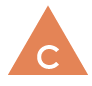 COMMUNICATION CORE COMPETENCIES 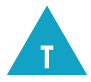 THINKING (CRITICAL/CREATIVE)CORE COMPETENCIES THINKING (CRITICAL/CREATIVE)CORE COMPETENCIES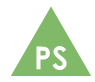 (PERSONAL/SOCIAL)CORE COMPETENCIES(PERSONAL/SOCIAL)CURRICULAR COMPETENCIESBIG IDEA (Understand…)What do we want students to DO?(Activities, lessons…) What do we want students to DO?(Activities, lessons…) Content (& Elaborations)(Know)Applied DesignUnderstanding contextGather information about or from potential users (self, peers, younger children, family or community members, customers, plants, or animals)Defining Choose a design opportunityIdentify key features or user requirementsIdentify the main objective for design and any constraints (limiting factors such as task or user requirements, materials, expense, environmental impact, issues of appropriation, and knowledge that is considered sacred)Ideating  (forming ideas or concepts)Generate potential ideas and add to others’ ideasScreen ideas against the objective and constraintsChoose an idea to pursuePrototypingOutline a general plan, identifying tools and materialsConstruct a first version of the product (a physical product, a process, a system, a service, or a designed environment), making changes to tools, materials, and procedures as neededRecord iterations (repetitions of a process with the aim of approaching a desired result) of prototypingTestingTest the productGather peer feedback and inspirationMake changes and test again, repeating until satisfied with the productMakingConstruct the final product, incorporating planned changesSharingDecide on how and with whom to share (may include showing to others, use by others, giving away, or marketing and selling) their productDemonstrate their productExplain their process Reflect on their design thinking and processes Determine whether their product met the objective Identify new design issuesIdentify how their product contributes to the individual, family, community, and/or environmentReflect on their ability to work effectively both as individuals and collaboratively in a group, including their ability to share and maintain a co-operative work spaceApplied SkillsUse materials, tools, and technologies (things that extend human capabilities) in a safe manner, and with an awareness of the safety of others, in both physical and digital environmentsIdentify the skills required for a task and develop those skills as needed Applied TechnologiesUse familiar tools and technologies to extend their capabilities when completing a taskChoose appropriate technologies to use for specific tasksDemonstrate a willingness to learn about new technologies as neededDesigns can be improved with prototyping and testing.Skills are developed through practice, effort, and action. The choice of technology and tools depends on the task.Questions to support inquiry with students: What makes good design?How does design change with availability of different materials? Questions to support inquiry with students: What makes good design?How does design change with availability of different materials? Students are expected to use the learning standards for Curricular Competencies from Applied Design, Skills, and Technologies 4-5 in combination with grade-level content from other areas of learning in cross-curricular activities to develop foundational mindsets and skills in design thinking and making.Applied DesignUnderstanding contextGather information about or from potential users (self, peers, younger children, family or community members, customers, plants, or animals)Defining Choose a design opportunityIdentify key features or user requirementsIdentify the main objective for design and any constraints (limiting factors such as task or user requirements, materials, expense, environmental impact, issues of appropriation, and knowledge that is considered sacred)Ideating  (forming ideas or concepts)Generate potential ideas and add to others’ ideasScreen ideas against the objective and constraintsChoose an idea to pursuePrototypingOutline a general plan, identifying tools and materialsConstruct a first version of the product (a physical product, a process, a system, a service, or a designed environment), making changes to tools, materials, and procedures as neededRecord iterations (repetitions of a process with the aim of approaching a desired result) of prototypingTestingTest the productGather peer feedback and inspirationMake changes and test again, repeating until satisfied with the productMakingConstruct the final product, incorporating planned changesSharingDecide on how and with whom to share (may include showing to others, use by others, giving away, or marketing and selling) their productDemonstrate their productExplain their process Reflect on their design thinking and processes Determine whether their product met the objective Identify new design issuesIdentify how their product contributes to the individual, family, community, and/or environmentReflect on their ability to work effectively both as individuals and collaboratively in a group, including their ability to share and maintain a co-operative work spaceApplied SkillsUse materials, tools, and technologies (things that extend human capabilities) in a safe manner, and with an awareness of the safety of others, in both physical and digital environmentsIdentify the skills required for a task and develop those skills as needed Applied TechnologiesUse familiar tools and technologies to extend their capabilities when completing a taskChoose appropriate technologies to use for specific tasksDemonstrate a willingness to learn about new technologies as neededEvidence of Experience (Show)Evidence of Experience (Show)Evidence of Experience (Show)Evidence of Experience (Show)Applied DesignUnderstanding contextGather information about or from potential users (self, peers, younger children, family or community members, customers, plants, or animals)Defining Choose a design opportunityIdentify key features or user requirementsIdentify the main objective for design and any constraints (limiting factors such as task or user requirements, materials, expense, environmental impact, issues of appropriation, and knowledge that is considered sacred)Ideating  (forming ideas or concepts)Generate potential ideas and add to others’ ideasScreen ideas against the objective and constraintsChoose an idea to pursuePrototypingOutline a general plan, identifying tools and materialsConstruct a first version of the product (a physical product, a process, a system, a service, or a designed environment), making changes to tools, materials, and procedures as neededRecord iterations (repetitions of a process with the aim of approaching a desired result) of prototypingTestingTest the productGather peer feedback and inspirationMake changes and test again, repeating until satisfied with the productMakingConstruct the final product, incorporating planned changesSharingDecide on how and with whom to share (may include showing to others, use by others, giving away, or marketing and selling) their productDemonstrate their productExplain their process Reflect on their design thinking and processes Determine whether their product met the objective Identify new design issuesIdentify how their product contributes to the individual, family, community, and/or environmentReflect on their ability to work effectively both as individuals and collaboratively in a group, including their ability to share and maintain a co-operative work spaceApplied SkillsUse materials, tools, and technologies (things that extend human capabilities) in a safe manner, and with an awareness of the safety of others, in both physical and digital environmentsIdentify the skills required for a task and develop those skills as needed Applied TechnologiesUse familiar tools and technologies to extend their capabilities when completing a taskChoose appropriate technologies to use for specific tasksDemonstrate a willingness to learn about new technologies as neededBIG IDEA (Understand…)What do we want students to DO?(Activities, lessons…) What do we want students to DO?(Activities, lessons…) Content (& Elaborations)(Know)Applied DesignUnderstanding contextGather information about or from potential users (self, peers, younger children, family or community members, customers, plants, or animals)Defining Choose a design opportunityIdentify key features or user requirementsIdentify the main objective for design and any constraints (limiting factors such as task or user requirements, materials, expense, environmental impact, issues of appropriation, and knowledge that is considered sacred)Ideating  (forming ideas or concepts)Generate potential ideas and add to others’ ideasScreen ideas against the objective and constraintsChoose an idea to pursuePrototypingOutline a general plan, identifying tools and materialsConstruct a first version of the product (a physical product, a process, a system, a service, or a designed environment), making changes to tools, materials, and procedures as neededRecord iterations (repetitions of a process with the aim of approaching a desired result) of prototypingTestingTest the productGather peer feedback and inspirationMake changes and test again, repeating until satisfied with the productMakingConstruct the final product, incorporating planned changesSharingDecide on how and with whom to share (may include showing to others, use by others, giving away, or marketing and selling) their productDemonstrate their productExplain their process Reflect on their design thinking and processes Determine whether their product met the objective Identify new design issuesIdentify how their product contributes to the individual, family, community, and/or environmentReflect on their ability to work effectively both as individuals and collaboratively in a group, including their ability to share and maintain a co-operative work spaceApplied SkillsUse materials, tools, and technologies (things that extend human capabilities) in a safe manner, and with an awareness of the safety of others, in both physical and digital environmentsIdentify the skills required for a task and develop those skills as needed Applied TechnologiesUse familiar tools and technologies to extend their capabilities when completing a taskChoose appropriate technologies to use for specific tasksDemonstrate a willingness to learn about new technologies as neededQuestions to support inquiry with students: Questions to support inquiry with students: Applied DesignUnderstanding contextGather information about or from potential users (self, peers, younger children, family or community members, customers, plants, or animals)Defining Choose a design opportunityIdentify key features or user requirementsIdentify the main objective for design and any constraints (limiting factors such as task or user requirements, materials, expense, environmental impact, issues of appropriation, and knowledge that is considered sacred)Ideating  (forming ideas or concepts)Generate potential ideas and add to others’ ideasScreen ideas against the objective and constraintsChoose an idea to pursuePrototypingOutline a general plan, identifying tools and materialsConstruct a first version of the product (a physical product, a process, a system, a service, or a designed environment), making changes to tools, materials, and procedures as neededRecord iterations (repetitions of a process with the aim of approaching a desired result) of prototypingTestingTest the productGather peer feedback and inspirationMake changes and test again, repeating until satisfied with the productMakingConstruct the final product, incorporating planned changesSharingDecide on how and with whom to share (may include showing to others, use by others, giving away, or marketing and selling) their productDemonstrate their productExplain their process Reflect on their design thinking and processes Determine whether their product met the objective Identify new design issuesIdentify how their product contributes to the individual, family, community, and/or environmentReflect on their ability to work effectively both as individuals and collaboratively in a group, including their ability to share and maintain a co-operative work spaceApplied SkillsUse materials, tools, and technologies (things that extend human capabilities) in a safe manner, and with an awareness of the safety of others, in both physical and digital environmentsIdentify the skills required for a task and develop those skills as needed Applied TechnologiesUse familiar tools and technologies to extend their capabilities when completing a taskChoose appropriate technologies to use for specific tasksDemonstrate a willingness to learn about new technologies as neededEvidence of Experience (Show)Evidence of Experience (Show)Evidence of Experience (Show)Evidence of Experience (Show)